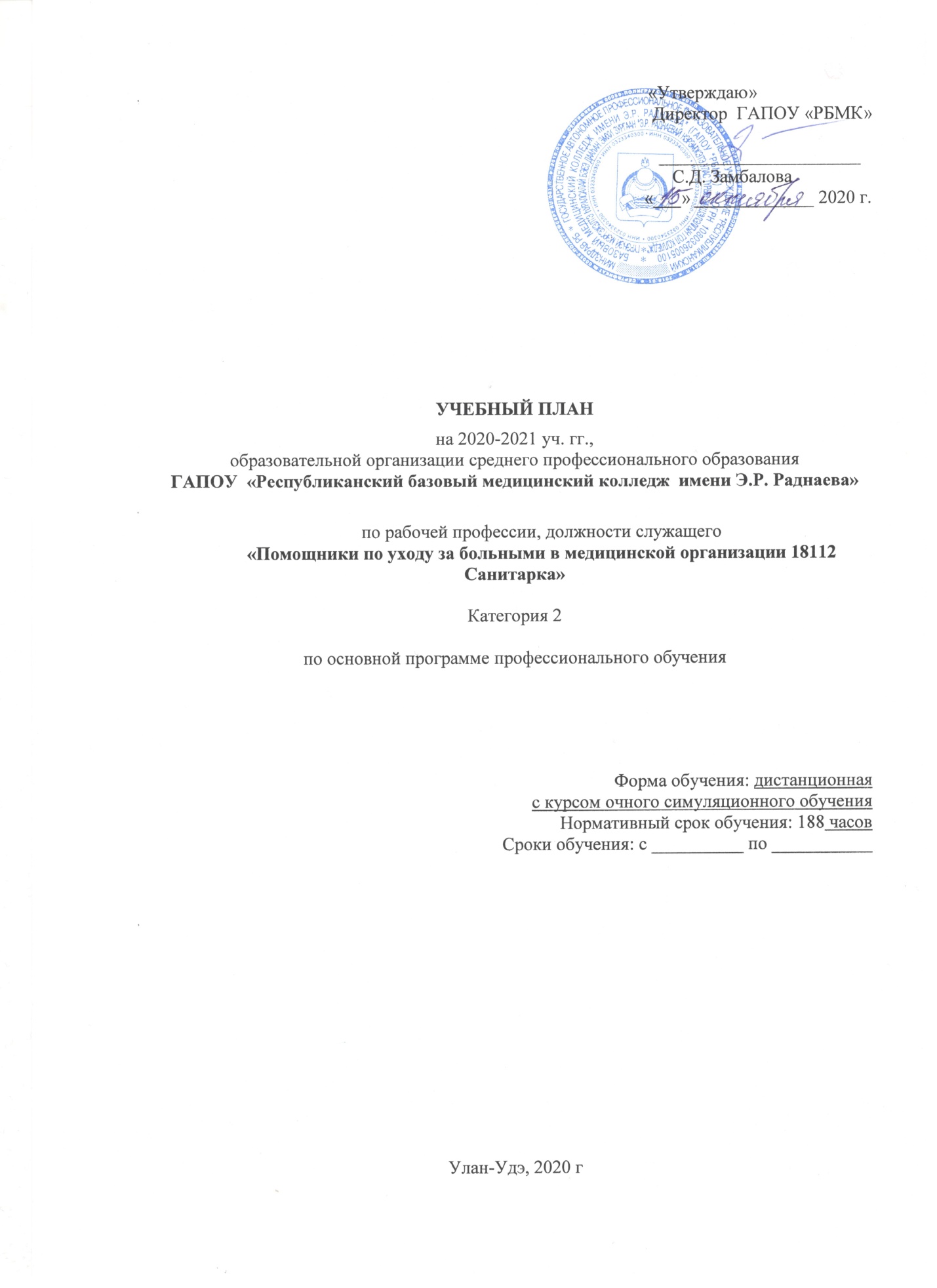 Улан-Удэ, 2020 гСводные данные по бюджету времени (в часах) (см. таблицу 1)Таблица 1 Таблица 2 – План учебного процесса ОППО по должности служащего 18122  «Санитар (ка)» (ускоренное обучение) Таблица 3 – Календарный график учебного процесса4. Пояснительная записка к учебному плануУчебный план разработан в соответствии с требованиями профессионального стандарта  «Младший медицинский персонал», утвержденного Приказом Министерства труда и социальной защиты Российской Федерации от 12 января 2016 г. N 2н и требований квалификационных характеристик к рабочей профессии, должности служащего  18112 «Санитарка».Организация учебного процесса.Срок освоения ОППО по профессии рабочего, должности служащего 18112 «Санитарка» (ускоренное обучение для лиц, работающих в медицинских организациях) составляет 4 недели, в том числе:- теоретическое обучение, включая лабораторные и практические занятия, самостоятельную работу обучающегося: 4 недели или 180 часов, в том курс очного симуляционного обучения составляет 24 часа;  - итоговая аттестация: 8 часов.Режим занятий:- продолжительность учебной недели – шестидневная;- продолжительность практических занятий с использованием симуляционных технологий – 4 часа;- недельная учебная нагрузка обучающегося на дистанционном обучении  составляет не более 36 часов в неделю;- объем практической подготовки обучающегося (практические занятия) составляет 34,8% от общего объема времени, отведенного на теоретическое и практическое обучение;- объем практической подготовки в часах 46 часов, в том числе 24 часа курса симуляционного обучения);- объем теоретической и практической подготовки в часах 132 часа (86 часов теории + 46 часов практических занятий). Формы и процедуры текущего контроля знаний:- прописываются в программах дисциплин и профессиональных модулей преподавателями.Промежуточная аттестация проводится в виде зачетов:- по ОП. 01 Введение в деятельность младшего медицинского персонала больничных организаций;- по ОП. 02 Первая медицинская помощь при неотложных состояниях;- по МДК. 01.01 Санитарное содержание помещений, оборудования, инвентаря;- по МДК. 01.02 Перемещение и транспортировка материальных объектов и медицинских отходов Промежуточная аттестация проводится за счет учебного времени, выделенного на дисциплину, МДК.Организация консультаций: Предусмотрены онлайн-консультации (см. ОППО).  Форма проведения итоговой аттестации:По окончании обучения проводится квалификационный экзамен - 8 часов, с присвоением 2  квалификационной категории. Сводные данные по бюджету времени (в часах) для оплаты преподавателям представлены в таблице 4 (см. приложение А).ПРИЛОЖЕНИЕ АТаблица 2 - Сводные данные по бюджету времени (в часах) для оплаты преподавателямПояснение. В оплату преподавателям не входят часы, отведенные на самостоятельную работу слушателей; из часов, отведенных на прохождение производственной практики оплачивается 12 часов (инструктаж и курация прохождения практики – 6 ч. и проведение дифференцированного зачета по итогам практики – 6 ч.).Обучение по дисциплинам и МДКУчебная практикаПроизводственная практикаКвалификационный экзаменВсегоВсего180--8188№Наименования разделов, дисциплинВсего часов(макс. учебная нагрузка и практики)Объем времени, отведенный на освоение междисциплинарного курса (курсов)Объем времени, отведенный на освоение междисциплинарного курса (курсов)СРС№Наименования разделов, дисциплинВсего часов(макс. учебная нагрузка и практики)Обязательная аудиторная учебная нагрузка обучающегосяОбязательная аудиторная учебная нагрузка обучающегосяСРС№Наименования разделов, дисциплинВсего часов(макс. учебная нагрузка и практики)-в т.ч. лабораторные работы и практические занятия,часовСРС123457П.00Профессиональный циклОП.00Общепрофессиональные дисциплины72ОП.01Введение в деятельность младшего медицинского персонала больничных организаций 2418 (12 т)66ОП.02Первая помощь при неотложных состояниях4836 (20 т) 16 (в том числе СО 8ч)12ПМ.00Профессиональные модулиПМ. 01Участие в организации безопасной окружающей среды для участников лечебно-диагностического процесса108МДК.01.01Санитарное содержание помещений, оборудования, инвентаря  7050 (36 т)14 ( в том числе СО 8 ч)   20МДК.01.02Перемещение и транспортировка материальных объектов и медицинских отходов3222 (12 т)    10 (в том числе СО 8 ч)  10МДК 01.03 Уход за телом умершего6 6 --Квалификационный экзамен8---Всего:188132 (86 т)46 ( в том числе СО 24 ч)48ИндексНаименование циклов, УД и МДК, ПМ, практикФормы промежуточной аттестации (Э,З,ДЗ)Учебная нагрузка обучающихся (час)Учебная нагрузка обучающихся (час)Учебная нагрузка обучающихся (час)Учебная нагрузка обучающихся (час)Распределение обязательной учебной нагрузки в неделю (недели), всего недельРаспределение обязательной учебной нагрузки в неделю (недели), всего недельРаспределение обязательной учебной нагрузки в неделю (недели), всего недельРаспределение обязательной учебной нагрузки в неделю (недели), всего недельРаспределение обязательной учебной нагрузки в неделю (недели), всего недельРаспределение обязательной учебной нагрузки в неделю (недели), всего недельРаспределение обязательной учебной нагрузки в неделю (недели), всего недельРаспределение обязательной учебной нагрузки в неделю (недели), всего недельИндексНаименование циклов, УД и МДК, ПМ, практикФормы промежуточной аттестации (Э,З,ДЗ)ВсегоТеор. зан.ЛПЗСРСIiiIIIvivviviiviiiИндексНаименование циклов, УД и МДК, ПМ, практикФормы промежуточной аттестации (Э,З,ДЗ)ВсегоТеор. зан.ЛПЗСРСIiiIIIvivviviiviiiИндексНаименование циклов, УД и МДК, ПМ, практикФормы промежуточной аттестации (Э,З,ДЗ)ВсегоТеор. зан.ЛПЗСРСIiiIIIvivviviiviiiОП.00Общепрофессиональные дисциплины72322218ОП.01Введение в деятельность младшего медицинского персонала больничных организацийЗ24126618оп. 2Первая помощь при неотложных состоянияхЗ482016121818пм.00Профессиональные модулипм.01Участие в организации безопасной окружающей среды для участников лечебно-диагностического процессаэ108                        542430МДК.01.01Санитарное содержание помещений, оборудования, инвентаря  З703614201830МДК.01.02Перемещение и транспортировка материальных объектов и медицинских отходовЗ32121010618МДК.01.03Уход за телом умершего-66-6Итоговая аттестацияКЭ88Всего часов в неделю36363632Всего188864648132+48 СРС= 180 + 8 КЭ = 188132+48 СРС= 180 + 8 КЭ = 188132+48 СРС= 180 + 8 КЭ = 188132+48 СРС= 180 + 8 КЭ = 188132+48 СРС= 180 + 8 КЭ = 188132+48 СРС= 180 + 8 КЭ = 188132+48 СРС= 180 + 8 КЭ = 188132+48 СРС= 180 + 8 КЭ = 188Обучение по дисциплинам и МДКУчебная практикаПроизводственная практикаЭкзамены(итоговая аттестация в форме квалификационного экзамена)ВсегоВсего132(без учета СРС)--8132+СРС 48+КЭ 8=188Для оплаты преподавателям 132--8140 